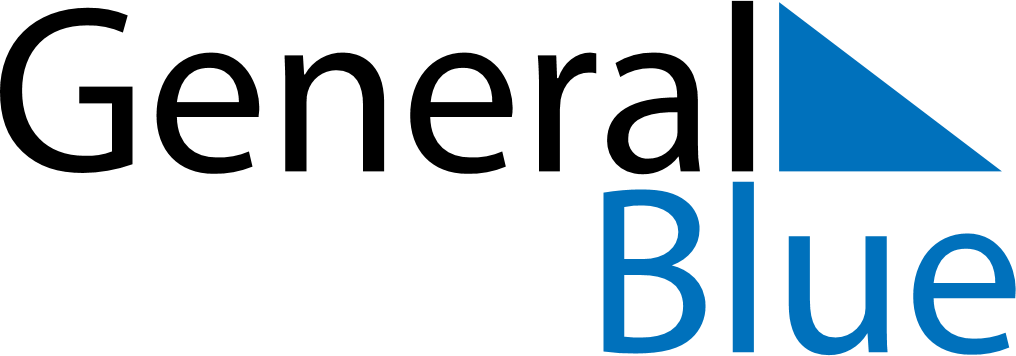 Weekly CalendarJuly 4, 2027 - July 10, 2027Weekly CalendarJuly 4, 2027 - July 10, 2027SundayJul 04SundayJul 04MondayJul 05TuesdayJul 06TuesdayJul 06WednesdayJul 07ThursdayJul 08ThursdayJul 08FridayJul 09SaturdayJul 10SaturdayJul 10My Notes